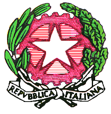 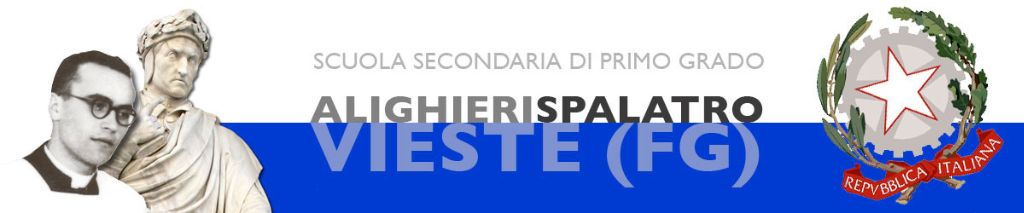 Istituto Comprensivo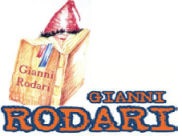 “Rodari-Alighieri-Spalatro”Scuola a indirizzo musicaleVia Spina, 1  71019  Vieste  FG –  C.M. FGIC878001  – C.F.92066060713 - CU  UFHZ1U – Tel. 0884 708207  Telefax  0884 704624website: https://istitutocomprensivovieste.edu.it/  -  pec: fgic878001@pec.istruzione.it  -  e-mail: fgic878001@istruzione.itPROGETTO DIDATTICO PERSONALIZZATOAlunni con Bisogni Educativi SpecialiCONSENSO DELLA FAMIGLIA AL PDP DICHIARAZIONE PER LA FAMIGLIAI sottoscritti ………………………….. e	in accordo con leindicazioni del Consiglio di classe ………….., esprime parere favorevole ad una personalizzazione/individualizzazione   del  percorso  formativo  del/della  proprio/a figlio/a…………………………………………………. per l’anno scolastico	comeprevisto dalla Direttiva Ministeriale 27/12/2012 e successiva Circolare n. 8 del 06/03/2013. Il progetto definisce obiettivi di apprendimento specifici ed adeguati alle effettive capacità dello studente, al fine di consentirne lo sviluppo delle potenzialità e la piena partecipazione alle attività educative e didattiche. A fine anno scolastico l’esito positivo, cioè il passaggio alla classe successiva/l’ammissione all’esame dipenderà dal raggiungimento dei risultati previsti dal PDP BES.Vieste, lì……………….                                                      Firma dei genitori                                                          ..…………………… …………………………                                Il Dirigente Scolastico                             prof. Pietro Loconte                   (Documento firmato digitalmente ai sensi del Codice dell’Amministrazione Digitale e norme ad esso connesse)